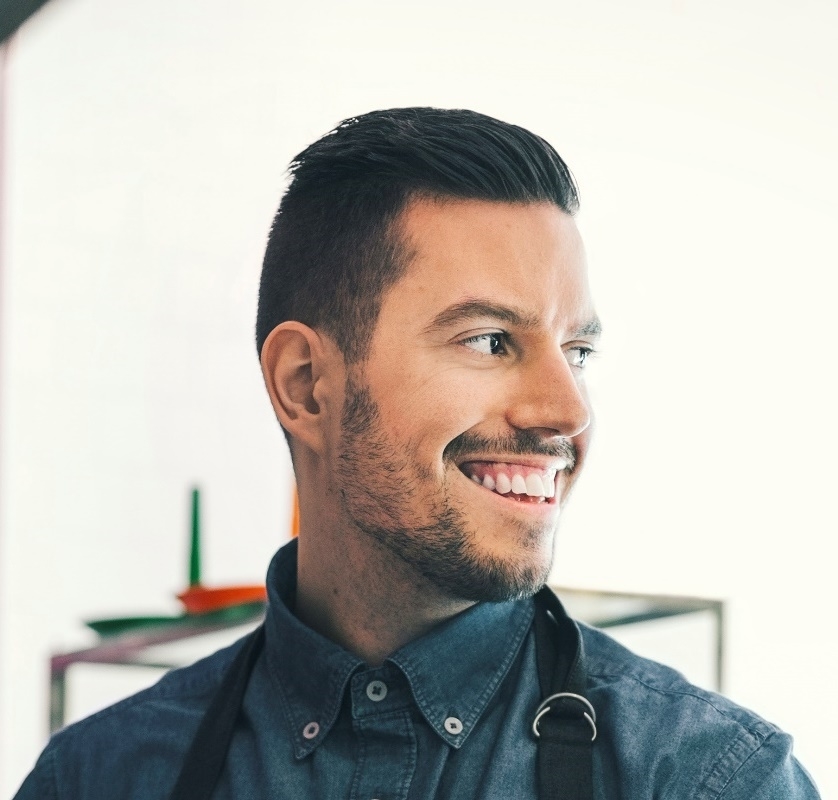 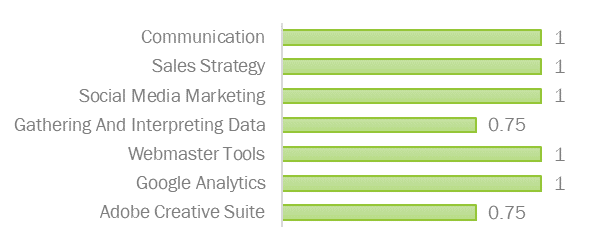 2009-2023